Happy to be Me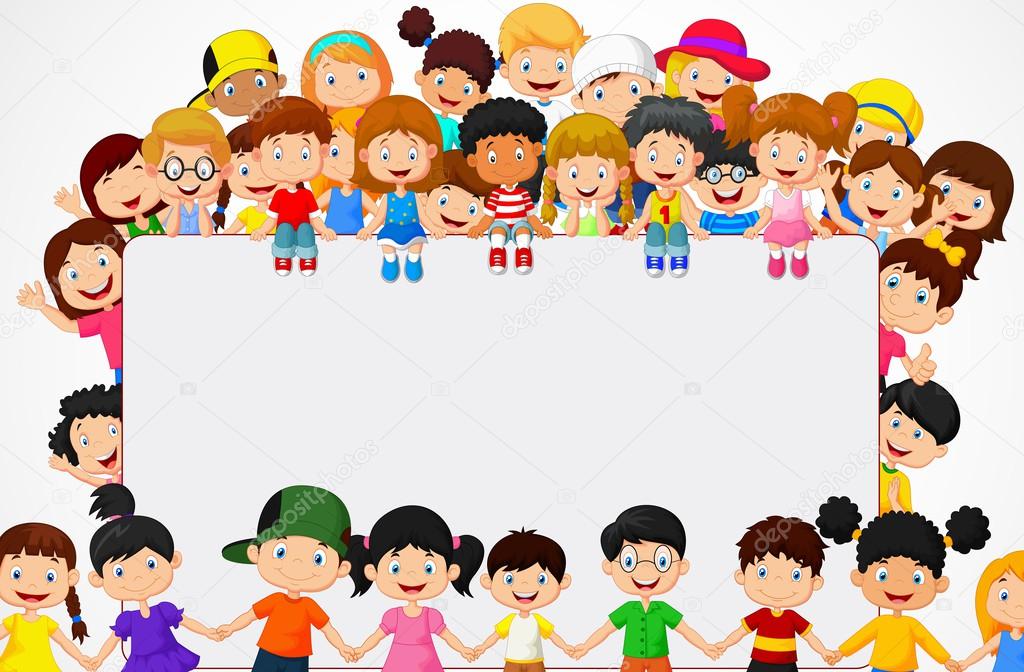 During September and October we will be learning about ourselves.  Take a look in the mirror; which features do you see?  Can you describe them?  “I have short, spikey blonde hair”, “I have 2 blue eyes” …Your 10 fingers are made for maths; count them, show a number, sing finger rhymes …Here are some rhyme cards to help you learn.Read or watch “You Choose” Pippa Goodhart & Nick Sharratthttps://www.clickabook.co.uk/product/you-choose-pippa-goodhart-nick-sharratt/make choices,  imagine, express preferences …Heads shoulders, knees & toes ...https://www.youtube.com/watch?v=ZanHgPprl-0have fun learning the actions & the words!Watch “Something Special”  https://www.youtube.com/watch?v=pIbm8_c86qc   & on iPlayerCan you learn some Makaton sign language?Enjoy exercise; Can you hop, skip, jump?  Can you roll, catch & bounce a ball?Read or watch “Only One You” Linda Kranzhttps://www.youtube.com/watch?v=IyIfExitwkQ Create a digital scrapbook of you, your family & your friends.  Take photos of times you have with your family & friends.  Look at these together, zoom in on details & discuss.Read  or watch“What Makes Me a Me?”Ben Faulks & David Tazzyman https://www.youtube.com/watch?v=M3imlVnPvC8 Cook a family meal:chicken & apple curryUse the recipe card to buy the ingredients you need & cook the curry together.Draw & paint pictures of yourself, your family, your friends, your house …Make a delicious treat:chocolate fridge cakeUse the recipe card to buy the ingredients you need & make the cake together.  Who will you share it with?